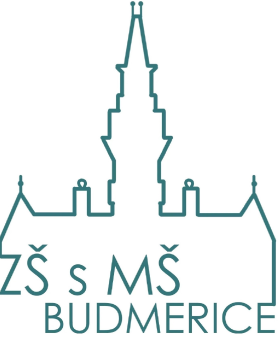 Základná škola s materskou školou, Budmerice 430, 900 86 Budmerice(meno a priezvisko zákonného zástupcu, adresa trvalého bydliska, tel. a e-mailový kontakt)(meno a priezvisko zákonného zástupcu, adresa trvalého bydliska, tel. a e-mailový kontakt)ZŠ s MŠBudmerice 430900 86 BudmericeBudmerice, ..........................................Vec: Žiadosť o pokračovanie vzdelávania v materskej školeDolupodpísaný zákonný zástupca týmto žiadam o pokračovanie vzdelávania v materskej škole pre moje dieťa:meno a priezvisko  ..........................................................................................................................dátum narodenia ...............................................	v ....................................................................trvale bytom ....................................................................................................................................na školský rok: 2024/2025Žiadosť odôvodňujem tým, že moje dieťa nie je telesne a duševne dostatočne vyspelé pre plnenie povinností vyplývajúcich z povinnej školskej dochádzky, čo dokumentujem nižšie uvedenými prílohami.K žiadosti dokladám:písomný súhlas príslušného zariadenia výchovného poradenstva a prevencie,písomný súhlas všeobecného lekára pre deti a dorast,informovaný súhlas zákonného zástupcu alebo zástupcu zariadenia.Povoľujem škole podľa zákona č.122/2M1P Z. z. o ochrane osobných údajov a o zmene a doplnení niektorých zákonov, aby oprávnené osoby uvedenej školy spracovávali osobné údaje dieťaťa na účely správneho konania.                                                                              ........................      ................................podpisy zákonných zástupcov